Publicado en SANTA CLARA, Calif. el 03/03/2020 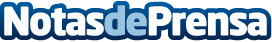 Los desarrolladores van más allá de la simple automatización con Claris ConnectLa plataforma de automatización de flujos de trabajo más potente, diseñada para afrontar los auténticos desafíos de las PYMESDatos de contacto:Elena Lázaro93 272 62 00Nota de prensa publicada en: https://www.notasdeprensa.es/los-desarrolladores-van-mas-alla-de-la-simple_1 Categorias: Programación Software http://www.notasdeprensa.es